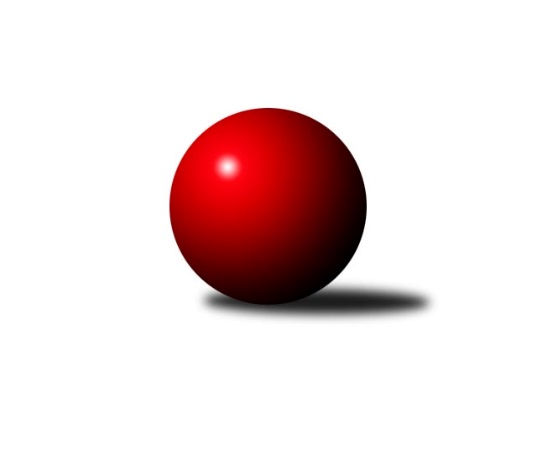 Č.1Ročník 2011/2012	20.5.2024 1. KLD C 2011/2012Statistika 1. kolaTabulka družstev:		družstvo	záp	výh	rem	proh	skore	sety	průměr	body	plné	dorážka	chyby	1.	KK Šumperk dorci˝A˝	1	1	0	0	3.0 : 1.0 	(7.5 : 4.5)	1457	2	1040	417	36	2.	SKK Náchod dorci˝A˝	1	1	0	0	3.0 : 1.0 	(6.5 : 5.5)	1439	2	1013	426	42	3.	SKK Hořice dorci˝A˝	1	0	1	0	2.0 : 2.0 	(6.5 : 5.5)	1572	1	1040	532	18	4.	TJ Tatran Litovel dorci˝A˝	1	0	1	0	2.0 : 2.0 	(6.0 : 6.0)	1414	1	993	421	45	5.	TJ Jiskra Hylváty dorci ˝A˝	1	0	1	0	2.0 : 2.0 	(6.0 : 6.0)	1407	1	989	418	34	6.	Horní Benešov dorci˝A˝	1	0	1	0	2.0 : 2.0 	(5.5 : 6.5)	1564	1	1045	519	22	7.	Lokomotiva Česká Třebová dorci˝A˝	1	0	0	1	1.0 : 3.0 	(5.5 : 6.5)	1343	0	956	387	48	8.	TJ Start Rychnov n. Kn.	1	0	0	1	1.0 : 3.0 	(4.5 : 7.5)	1368	0	960	408	46Tabulka doma:		družstvo	záp	výh	rem	proh	skore	sety	průměr	body	maximum	minimum	1.	KK Šumperk dorci˝A˝	1	1	0	0	3.0 : 1.0 	(7.5 : 4.5)	1457	2	1457	1457	2.	SKK Náchod dorci˝A˝	1	1	0	0	3.0 : 1.0 	(6.5 : 5.5)	1439	2	1439	1439	3.	SKK Hořice dorci˝A˝	1	0	1	0	2.0 : 2.0 	(6.5 : 5.5)	1572	1	1572	1572	4.	TJ Tatran Litovel dorci˝A˝	1	0	1	0	2.0 : 2.0 	(6.0 : 6.0)	1414	1	1414	1414	5.	TJ Jiskra Hylváty dorci ˝A˝	0	0	0	0	0.0 : 0.0 	(0.0 : 0.0)	0	0	0	0	6.	Lokomotiva Česká Třebová dorci˝A˝	0	0	0	0	0.0 : 0.0 	(0.0 : 0.0)	0	0	0	0	7.	Horní Benešov dorci˝A˝	0	0	0	0	0.0 : 0.0 	(0.0 : 0.0)	0	0	0	0	8.	TJ Start Rychnov n. Kn.	0	0	0	0	0.0 : 0.0 	(0.0 : 0.0)	0	0	0	0Tabulka venku:		družstvo	záp	výh	rem	proh	skore	sety	průměr	body	maximum	minimum	1.	TJ Jiskra Hylváty dorci ˝A˝	1	0	1	0	2.0 : 2.0 	(6.0 : 6.0)	1407	1	1407	1407	2.	Horní Benešov dorci˝A˝	1	0	1	0	2.0 : 2.0 	(5.5 : 6.5)	1564	1	1564	1564	3.	SKK Náchod dorci˝A˝	0	0	0	0	0.0 : 0.0 	(0.0 : 0.0)	0	0	0	0	4.	SKK Hořice dorci˝A˝	0	0	0	0	0.0 : 0.0 	(0.0 : 0.0)	0	0	0	0	5.	TJ Tatran Litovel dorci˝A˝	0	0	0	0	0.0 : 0.0 	(0.0 : 0.0)	0	0	0	0	6.	KK Šumperk dorci˝A˝	0	0	0	0	0.0 : 0.0 	(0.0 : 0.0)	0	0	0	0	7.	Lokomotiva Česká Třebová dorci˝A˝	1	0	0	1	1.0 : 3.0 	(5.5 : 6.5)	1343	0	1343	1343	8.	TJ Start Rychnov n. Kn.	1	0	0	1	1.0 : 3.0 	(4.5 : 7.5)	1368	0	1368	1368Tabulka podzimní části:		družstvo	záp	výh	rem	proh	skore	sety	průměr	body	doma	venku	1.	KK Šumperk dorci˝A˝	1	1	0	0	3.0 : 1.0 	(7.5 : 4.5)	1457	2 	1 	0 	0 	0 	0 	0	2.	SKK Náchod dorci˝A˝	1	1	0	0	3.0 : 1.0 	(6.5 : 5.5)	1439	2 	1 	0 	0 	0 	0 	0	3.	SKK Hořice dorci˝A˝	1	0	1	0	2.0 : 2.0 	(6.5 : 5.5)	1572	1 	0 	1 	0 	0 	0 	0	4.	TJ Tatran Litovel dorci˝A˝	1	0	1	0	2.0 : 2.0 	(6.0 : 6.0)	1414	1 	0 	1 	0 	0 	0 	0	5.	TJ Jiskra Hylváty dorci ˝A˝	1	0	1	0	2.0 : 2.0 	(6.0 : 6.0)	1407	1 	0 	0 	0 	0 	1 	0	6.	Horní Benešov dorci˝A˝	1	0	1	0	2.0 : 2.0 	(5.5 : 6.5)	1564	1 	0 	0 	0 	0 	1 	0	7.	Lokomotiva Česká Třebová dorci˝A˝	1	0	0	1	1.0 : 3.0 	(5.5 : 6.5)	1343	0 	0 	0 	0 	0 	0 	1	8.	TJ Start Rychnov n. Kn.	1	0	0	1	1.0 : 3.0 	(4.5 : 7.5)	1368	0 	0 	0 	0 	0 	0 	1Tabulka jarní části:		družstvo	záp	výh	rem	proh	skore	sety	průměr	body	doma	venku	1.	SKK Náchod dorci˝A˝	0	0	0	0	0.0 : 0.0 	(0.0 : 0.0)	0	0 	0 	0 	0 	0 	0 	0 	2.	Lokomotiva Česká Třebová dorci˝A˝	0	0	0	0	0.0 : 0.0 	(0.0 : 0.0)	0	0 	0 	0 	0 	0 	0 	0 	3.	TJ Jiskra Hylváty dorci ˝A˝	0	0	0	0	0.0 : 0.0 	(0.0 : 0.0)	0	0 	0 	0 	0 	0 	0 	0 	4.	SKK Hořice dorci˝A˝	0	0	0	0	0.0 : 0.0 	(0.0 : 0.0)	0	0 	0 	0 	0 	0 	0 	0 	5.	TJ Tatran Litovel dorci˝A˝	0	0	0	0	0.0 : 0.0 	(0.0 : 0.0)	0	0 	0 	0 	0 	0 	0 	0 	6.	Horní Benešov dorci˝A˝	0	0	0	0	0.0 : 0.0 	(0.0 : 0.0)	0	0 	0 	0 	0 	0 	0 	0 	7.	KK Šumperk dorci˝A˝	0	0	0	0	0.0 : 0.0 	(0.0 : 0.0)	0	0 	0 	0 	0 	0 	0 	0 	8.	TJ Start Rychnov n. Kn.	0	0	0	0	0.0 : 0.0 	(0.0 : 0.0)	0	0 	0 	0 	0 	0 	0 	0 Zisk bodů pro družstvo:		jméno hráče	družstvo	body	zápasy	v %	dílčí body	sety	v %	1.	Ladislav Zívr 	SKK Hořice dorci˝A˝ 	1	/	1	(100%)	4	/	4	(100%)	2.	Martin Sedlář 	KK Šumperk dorci˝A˝ 	1	/	1	(100%)	4	/	4	(100%)	3.	Martin Kováčik 	SKK Náchod dorci˝A˝ 	1	/	1	(100%)	3	/	4	(75%)	4.	Tomáš Pěruška 	TJ Tatran Litovel dorci˝A˝ 	1	/	1	(100%)	3	/	4	(75%)	5.	Jakub Stejskal 	TJ Jiskra Hylváty dorci ˝A˝ 	1	/	1	(100%)	3	/	4	(75%)	6.	David Láčík 	Horní Benešov dorci˝A˝ 	1	/	1	(100%)	3	/	4	(75%)	7.	Milan Poloch 	TJ Start Rychnov n. Kn. 	1	/	1	(100%)	3	/	4	(75%)	8.	Adam Běláška 	KK Šumperk dorci˝A˝ 	1	/	1	(100%)	2.5	/	4	(63%)	9.	Michal Krejčiřík 	Horní Benešov dorci˝A˝ 	1	/	1	(100%)	2.5	/	4	(63%)	10.	Nina Brožková 	SKK Náchod dorci˝A˝ 	1	/	1	(100%)	2	/	4	(50%)	11.	Jan Vencl 	TJ Jiskra Hylváty dorci ˝A˝ 	1	/	1	(100%)	2	/	4	(50%)	12.	Jiří Kmoníček 	Lokomotiva Česká Třebová dorci˝A˝ 	0	/	1	(0%)	2	/	4	(50%)	13.	František Kráčmar 	SKK Hořice dorci˝A˝ 	0	/	1	(0%)	1.5	/	4	(38%)	14.	Ondřej Lepka 	TJ Start Rychnov n. Kn. 	0	/	1	(0%)	1.5	/	4	(38%)	15.	Martin Mikulič 	KK Šumperk dorci˝A˝ 	0	/	1	(0%)	1	/	4	(25%)	16.	 	 	0	/	1	(0%)	1	/	4	(25%)	17.	Jiří John 	TJ Jiskra Hylváty dorci ˝A˝ 	0	/	1	(0%)	1	/	4	(25%)	18.	Michal Vondrouš 	Lokomotiva Česká Třebová dorci˝A˝ 	0	/	1	(0%)	1	/	4	(25%)	19.	Dominik Ruml 	SKK Hořice dorci˝A˝ 	0	/	1	(0%)	1	/	4	(25%)	20.	Michal Ehl 	TJ Start Rychnov n. Kn. 	0	/	1	(0%)	0	/	4	(0%)	21.	Jaromír  Hendrych ml. 	Horní Benešov dorci˝A˝ 	0	/	1	(0%)	0	/	4	(0%)Průměry na kuželnách:		kuželna	průměr	plné	dorážka	chyby	výkon na hráče	1.	SKK Hořice, 1-4	1568	1042	525	20.0	(522.7)	2.	KK Šumperk, 1-4	1412	1000	412	41.0	(470.8)	3.	TJ Tatran Litovel, 1-2	1410	991	419	39.5	(470.2)	4.	SKK Nachod, 1-4	1391	984	406	45.0	(463.7)Nejlepší výkony na kuželnách:SKK Hořice, 1-4SKK Hořice dorci˝A˝	1572	1. kolo	Ladislav Zívr 	SKK Hořice dorci˝A˝	568	1. koloHorní Benešov dorci˝A˝	1564	1. kolo	David Láčík 	Horní Benešov dorci˝A˝	542	1. kolo		. kolo	Jaromír  Hendrych ml. 	Horní Benešov dorci˝A˝	511	1. kolo		. kolo	Michal Krejčiřík 	Horní Benešov dorci˝A˝	511	1. kolo		. kolo	Dominik Ruml 	SKK Hořice dorci˝A˝	508	1. kolo		. kolo	František Kráčmar 	SKK Hořice dorci˝A˝	496	1. koloKK Šumperk, 1-4KK Šumperk dorci˝A˝	1457	1. kolo	Adam Běláška 	KK Šumperk dorci˝A˝	510	1. koloTJ Start Rychnov n. Kn.	1368	1. kolo	Martin Sedlář 	KK Šumperk dorci˝A˝	488	1. kolo		. kolo	Milan Poloch 	TJ Start Rychnov n. Kn.	485	1. kolo		. kolo	Martin Mikulič 	KK Šumperk dorci˝A˝	459	1. kolo		. kolo	Ondřej Lepka 	TJ Start Rychnov n. Kn.	453	1. kolo		. kolo	Michal Ehl 	TJ Start Rychnov n. Kn.	430	1. koloTJ Tatran Litovel, 1-2TJ Tatran Litovel dorci˝A˝	1414	1. kolo	Tomáš Pěruška 	TJ Tatran Litovel dorci˝A˝	488	1. koloTJ Jiskra Hylváty dorci ˝A˝	1407	1. kolo	Jakub Stejskal 	TJ Jiskra Hylváty dorci ˝A˝	481	1. kolo		. kolo		TJ Tatran Litovel dorci˝A˝	478	1. kolo		. kolo	Jiří John 	TJ Jiskra Hylváty dorci ˝A˝	474	1. kolo		. kolo	Jan Vencl 	TJ Jiskra Hylváty dorci ˝A˝	452	1. kolo		. kolo	Petr Jindra 	TJ Tatran Litovel dorci˝A˝	448	1. koloSKK Nachod, 1-4SKK Náchod dorci˝A˝	1439	1. kolo	Martin Kováčik 	SKK Náchod dorci˝A˝	505	1. koloLokomotiva Česká Třebová dorci˝A˝	1343	1. kolo	Nina Brožková 	SKK Náchod dorci˝A˝	494	1. kolo		. kolo	Jiří Kmoníček 	Lokomotiva Česká Třebová dorci˝A˝	467	1. kolo		. kolo	Dominik Hýbl 	Lokomotiva Česká Třebová dorci˝A˝	442	1. kolo		. kolo	Anna Lokvencová 	SKK Náchod dorci˝A˝	440	1. kolo		. kolo	Michal Vondrouš 	Lokomotiva Česká Třebová dorci˝A˝	434	1. koloČetnost výsledků:	3.0 : 1.0	2x	2.0 : 2.0	2x